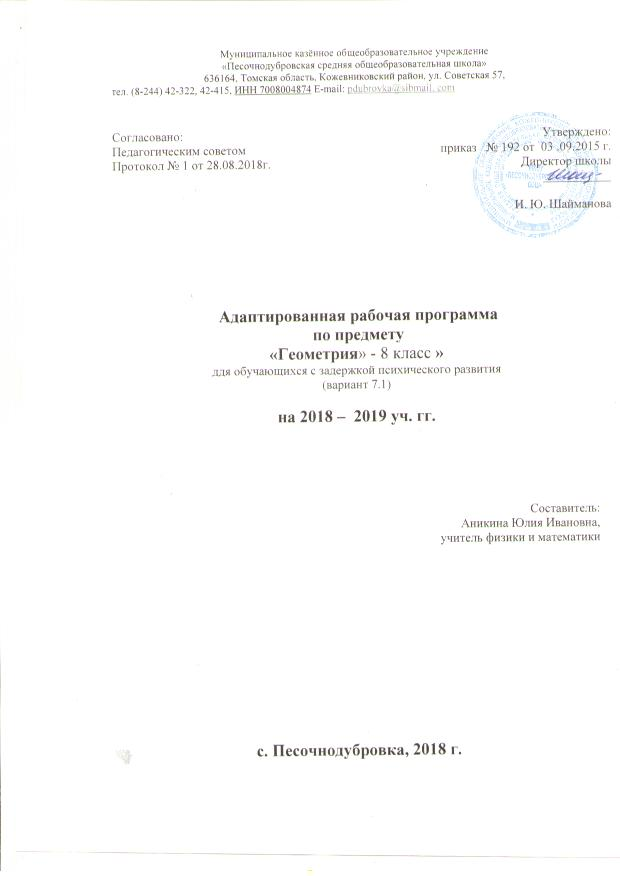  Пояснительная запискаНормативной базой для разработки рабочей программы послужили:Федеральный Закон от 29.12.2012 № 273-ФЗ «Об образовании в Российской Федерации»Федеральный государственный образовательный стандарт основного общего образования (приказ № 1897 Минобрнауки России от 17.12.2010 г.)Примерные программы по учебным предметам. Математика. 5-9 классы — М.: ПросвещениеУстав МКОУ «Песочнодубровская СОШ»АООП ООО МКОУ «Песочнодубровская СОШ»Адаптированная рабочая программа составлена для обучающихся 8 класса с ОВЗ (ЗПР). Рабочая программа ориентирована на усвоение обязательного минимума математического образования, предусматривает коррекцион-ную направленность обучения, позволяет работать без перегрузок, создавать условия для математического разви-тия обучающихся с ОВЗ, совершенствовать возможности и способности каждого ученика разного уровня обучения и интереса к математике.Цели обучения математике для детей с ОВЗ следующие:овладение комплексом минимальных математических знаний и умений, необходимых для повседневной жизни, будущей профессиональной деятельности (которая не требует знаний математики, выходящих за пределы базового курса), продолжения обучения в классах общеобразовательных школ;развитие логического мышления, пространственного воображения и других качеств мышления;формирование предметных основных общеучебных умений;Общая характеристика учебного предметаМатематическое образование в основной школе складывается из следующих содержательных компонентов (точ-ные названия блоков): арифметика; алгебра; геометрия; элементы комбинаторики, теории вероятностей, ста-тистики и логики. В своей совокупности они отражают богатый опыт обучения математике в нашей стране, учи-тывают современные тенденции отечественной и зарубежной школы и позволяют реализовать поставленные перед школьным образованием цели на информационно емком и практически значимом материале. Эти содержательные компоненты, развиваясь на протяжении всех лет обучения, естественным образом переплетаются и взаимодей-ствуют в учебных курсах.Геометрия — один из важнейших компонентов математического образования, необходимый для приобретения конкретных знаний о пространстве и практически значимых умений, формирования языка описания объектов окружающего мира, для развития пространственного воображения и интуиции, математической культуры, для эс-тетического воспитания обучающихся. Изучение геометрии вносит вклад в развитие логического мышления, в формирование понятия доказательства.Таким образом, в ходе освоения содержания курса учащиеся получают возможность:развить представление о числе и роли вычислений в человеческой практике; сформировать практические навыкивыполнения устных, письменных, инструментальных вычислений, развить вычислительную культуру;развить пространственные представления и изобразительные умения, освоить основные факты и методы плани-метрии, познакомиться с простейшими пространственными телами и их свойствами;развить логическое мышление и речь – умения логически обосновывать суждения, проводить несложные система-тизации, приводить примеры и контрпримеры, использовать различные языки математики (словесный, символиче-ский, графический) для иллюстрации, интерпретации, аргументации и доказательства;сформировать представления об изучаемых понятиях и методах как важнейших средствах математического моде-лирования реальных процессов и явлений.результате освоения курса геометрии 7 класса учащиеся получают представление об основных фигурах на плос-кости и их свойствах; приобретают навыки геометрических построений, необходимые для выполнения часто встречающихся графических работ, а также навыки измерения и вычисления длин, углов, применяемые для реше-ния разнообразных геометрических и практических задач.Место предмета в учебном планеСогласно учебному плану для изучения геометрии в 8 классе отводится 68 ч из расчета 2 ч в неделю. Тема-тическое планирование составлено к УМК Атанасян Л. С.	Геометрия.	7-9 кл.: учебник	/	Л.С. Атанасян,	В.Ф.Бутузов, С. Б. Кадомцев и др. – М.: Просвещение.Планируемые результаты освоения учебного предметаличностные:формирование ответственного отношения к учению, готовности и способности обучающихся к саморазви-тию и самообразованию на основе мотивации к обучению и познанию, выбору дальнейшего образования на базе ориентировки в мире профессий и профессиональных предпочтений, осознанному построению индивидуальной образовательной траектории с учетом устойчивых познавательных интересов;формирование целостного мировоззрения, соответствующего современному уровню развития науки и об-щественной практики;2формирование коммуникативной компетентности и общении и сотрудничестве со сверстниками, старши-ми и младшими в образовательной, общественно полезной, учебно-исследовательской, творческой и других видах деятельности;умение ясно, точно, грамотно излагать свои мысли в устной и письменной речи, понимать смысл постав-ленной задачи, выстраивать аргументацию, приводить примеры и контрпримеры;критичность мышления, умение распознавать логически некорректные высказывания, отличать гипотезу от факта;креативность мышления, инициативу, находчивость, активность при решении геометрических задач;умение контролировать процесс и результат учебной математической деятельности;способность к эмоциональному восприятию математических объектов, задач, решений, рассуждений;метапредметные:регулятивные универсальные учебные действия:умение самостоятельно планировать альтернативные пути достижения целей, осознанно выбирать наибо-лее эффективные способы решения учебных и познавательных задач;умение осуществлять контроль по результату и способу действия на уровне произвольного внимания и вносить необходимые коррективы;умение адекватно оценивать правильность или ошибочность выполнения учебной задачи, ее объективную трудность и собственные возможности ее решения;понимание сущности алгоритмических предписаний и умение действовать в соответствии с предложен-ным алгоритмом;умение самостоятельно ставить цели, выбирать и создавать алгоритмы для решения учебных математиче-ских проблем;умение планировать и осуществлять деятельность, направленную на решение задач исследовательского характера;познавательные универсальные учебные действия:осознанное владение логическими действиями определения понятий, обобщения, установления аналогий, классификации на основе самостоятельного выбора оснований и критериев, установления родовидовых связей;умение устанавливать причинно-следственные связи, строить логическое рассуждение, умозаключение (индуктивное, дедуктивное и по аналогии) и выводы;умение создавать, применять и преобразовывать знаково-символические средства, модели и схемы для решения учебных и познавательных задач;формирование и развитие учебной и общепользовательской компетентности в области использования ин-формационно-коммуникационных технологий (ИКТ-компетентности);формирование первоначальных представлений об идеях и о методах математики как универсальном языке науки и техники, средстве моделирования явлений и процессов;умение видеть математическую задачу в контексте проблемной ситуации в других дисциплинах, в окру-жающей жизни;умение находить в различных источниках информацию, необходимую для решения математических про-блем, и представлять ее в понятной форме; принимать решение в условиях неполной и избыточной, точной и веро-ятностной информации;умение понимать и использовать математические средства наглядности (рисунки, чертежи, схемы и др.) для иллюстрации, интерпретации, аргументации;умение выдвигать гипотезы при решении учебных задач и понимать необходимость их проверки;умение применять индуктивные и дедуктивные способы рассуждений, видеть различные стратегии реше-ния задач;коммуникативные универсальные учебные действия:умение организовывать учебное сотрудничество и совместную деятельность с учителем и сверстниками: определять цели, распределять функции и роли участников, общие способы работы;умение работать в группе: находить общее решение и разрешать конфликты на основе согласования пози-ций и учета интересов;слушать партнера;формулировать, аргументировать и отстаивать свое мнение;предметные:Предметным результатом изучения курса является сформированность следующих умений:пользоваться геометрическим языком для описания предметов окружающего мира;распознавать геометрические фигуры, различать их взаимное расположение;изображать геометрические фигуры; выполнять чертежи по условию задачи; осуществлять преобразования фигур;распознавать на чертежах, моделях и в окружающей обстановке основные пространственные тела, изобра-жать их;в простейших случаях строить сечения и развертки пространственных тел;проводить операции над векторами, вычислять длину и координаты вектора, угол между векторами;3вычислять значения геометрических величин (длин, углов, площадей, объемов); в том числе: для углов от 0 до 180° определять значения тригонометрических функций по заданным значениям углов; находить значе-ния тригонометрических функций по значению одной из них, находить стороны, углы и вычислять площа-ди треугольников, длины ломаных, дуг окружности, площадей основных геометрических фигур и фигур, составленных из них;решать геометрические задачи, опираясь на изученные свойства фигур и отношениймежду ними, применяя дополнительные построения, алгебраический и тригонометрический аппарат, прави-ла симметрии;проводить доказательные рассуждения при решении задач, используя известные теоремы, обнаруживая возможности для их использования;решать простейшие планиметрические задачи в пространстве.Использовать приобретенные знания и умения в практической деятельностиповседневной жизни для:описания реальных ситуаций на языке геометрии;расчетов, включающих простейшие тригонометрические формулы;решения геометрических задач с использованием тригонометрии;решения практических задач, связанных с нахождением геометрических величин (используя при необхо-димости справочники и технические средства);построений с помощью геометрических инструментов (линейка, угольник, циркуль, транспортир).3. Содержание учебного предметаЧетырехугольники (14 ч). Многоугольник, выпуклый многоугольник, четырехугольник. Сумма углов выпуклого многоугольника. Вписанные и описанные многоугольники. Правильные многоугольники. Параллелограмм, его свойства и признаки. Прямоугольник, квадрат, ромб, их свойства и признаки. Трапеция, средняя линия трапеции; равнобедренная трапеция. Осевая и центральна симметрия.Площадь (14 ч). Понятие площади многоугольника. Площади прямоугольника, параллелограмма, треугольника, трапеции. Теорема Пифагора.Подобные треугольники (19 ч). Подобные треугольники. Признаки подобия треугольников. Применение подобия к доказательству теорем и решению задач. Синус, косинус и тангенс острого угла прямоугольного треугольника.Окружность (17 ч). Взаимное расположение прямой и окружности. Касательная к окружности, ее свойство и при-знак. Центральный, вписанный углы; величина вписанного угла; двух окружностей; равенство касательных, прове-денных из одной точки. Метрические соотношения в окружности: свойства секущих, касательных, хорд. Окруж-ность, вписанная в треугольник, и окружность, описанная около треугольника. Вписанные и описанные четырех-угольники. Вписанные и описанные окружности правильного многоугольника.Повторение (6 ч)4Литература:Геометрия. Рабочая программа к учебнику Л.С. Атанасяна и других .7- 9 классы: пособие для учителей общеобразов. учреждений / В.Ф. Бутусов.- Москва, «Просвещение»Изучение  геометрии  в  7,8,9  классах:  Метод.  Рекомендации  к  учеб.:  Кн.  Для  учителя/Л.С.Атанасян, В.Ф. Бутузов, Ю.А.Глазков и др - М.: ПросвещениеГеометрия  7  –  9  классы:  учебник  для  общеобразовательных  учреждений  (Л.С.Атанасян,В.Ф.Бутузов, С.Б. Кадомцев и другие). Москва: ПросвещениеГеометрия. 8 класс. 120 диагностических вариантов/ Панарина В.И..: Национальное образованиеЕршова А.П., Голобородько В.В., Ершова А.С.Самостоятельные и контрольные работы по алгеб-ре и геометрии для 8 класса.— М: Илекса64. Тематическое планированиеХарактеристика основных видов деятельности ученика (на уровне учебныхГлавадействий)Глава V.Объясняет,  что  такое  ломаная,  многоугольник,  его  вершины,  смежные  стороны,Четырехугольникидиагонали,  изображает  и  распознает  многоугольники  на  чертежах;  показывает(14ч)элементы  много  угольника,  его  внутреннюю  и  внешнюю  области;  формулируетопределение  выпуклого  многоугольника;  изображает  и  распознает  выпуклые  иневыпуклые многоугольники; формулирует и доказывает утверждения о сумме угловвыпуклого  многоугольника  и  сумме  его  внешних  углов;  объясняет,  какие  стороны(вершины)четырёхугольниканазываютсяпротивоположными;формулируетопределения параллелограмма, трапеции, равнобедренной и прямоугольной трапеций,прямоугольника,  ромба,  квадрата;  изображает  и  распознает  эти  четырёхугольники;формулирует и доказывает утверждения об их свойствах и признаках; решает задачи навычисление,доказательствоипостроение,связанныесэтимивидамичетырёхугольников;   объясняет,   какие   две   точки   называются   симметричнымиотносительно  прямой  (точки),  в  каком  случае  фигура  называется  симметричнойотносительно прямой (точки) и что такое ось (центр) симметрии фигуры; приводитпримеры  фигур,  обладающих  осевой  (центральной)  симметрией,  а  также  примерыосевой и центральной симметрий в окружающей нас обстановке.Глава VI. Площадь (14Объясняет,   как   производится   измерение   площадей   многоугольников,   какиеч)многоугольники    называются    равновеликими    и    какие    равносоставленными;формулирует  основные  свойства  площадей  и  выводит  с  их  помощью  формулыплощадей прямоугольника, параллелограмма, треугольника, трапеции; формулирует идоказывает  теорему  об  отношении  площадей  треугольников,  имеющих  по  равномууглу; формулирует и доказывает теорему Пифагора и обратную ей; выводит формулуГерона для площади треугольника; решает задачи на вычисление и доказательство,связанные с формулами площадей и теоремой Пифагора.Глава VII. ПодобныеОбъясняет   понятие   пропорциональности   отрезков;   формулирует   определениятреугольники (19 ч)подобных  треугольников  и  коэффициента  подобия;  формулирует  и  доказываеттеоремы:  об  отношении  площадей  подобных  треугольников,  о  признаках  подобиятреугольников, о средней линии треугольника, о пересечении медиан треугольника, опропорциональных  отрезках  в  прямоугольном  треугольнике;  объясняет,  что  такоеметод подобия в задачах на построение, и приводит примеры применения этого метода;объясняет,   как   можно   использовать   свойства   подобных   треугольников   визмерительных  работах  на  местности;  объясняет,  как  ввести  понятие  подобия  дляпроизвольных  фигур;  формулирует  определение  и  иллюстрирует  понятия  синуса,косинуса  и тангенса  острого  угла  прямоугольного  треугольника;  выводит  основноетригонометрическое тождество и значения синуса, косинуса и тангенса для углов 30°,45°,  60°;  решает  задачи,  связанные  с  подобием  треугольников,  для  вычислениязначений тригонометрических функций использовать компьютерные программы.Глава VIII.Исследует взаимное расположение прямой и окружности; формулирует определениеОкружность (17 ч)касательной   к   окружности;   формулирует   и   доказывает   теоремы:   о   свойствекасательной, о признаке касательной, об отрезках касательных, проведённых из однойточки; формулирует понятия центрального угла и градусной меры дуги окружности;формулирует  и  доказывает  теоремы:  о  вписанном  угле,  о  произведении  отрезковпересекающихся   хорд;   формулирует   и   доказывает   теоремы,   связанные   сзамечательными  точками  треугольника:  о  биссектрисе  угла  и,  как  следствие,  опересечении биссектрис треугольника; о серединном перпендикуляре к отрезку и, какследствие, о пересечении серединных перпендикуляров к сторонам треугольника; опересечении высот треугольника; формулирует определения окружностей, вписанной вмногоугольник  и  описанной  около  многоугольника;  формулирует  и  доказываеттеоремы: об окружности, вписанной в треугольник; об окружности, описанной околотреугольника;  о  свойстве  сторон  описанного  четырёхугольника;  о  свойстве  угловвписанного  четырёхугольника;  решает  задачи  на  вычисление,  доказательство  ипостроение, связанные с окружностью, вписанными и описанными треугольниками ичетырёхугольниками; исследовать свойства конфигураций, связанных с окружностью,с помощью компьютерных программ.Повторение (6 ч)Применяют все изученные теоремы при решении задач.